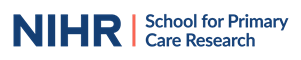 NIHR SPCR Funding Round 3-IV Application Form 2021Applications should consist of the following: this application form, the costing Excel spreadsheet and a Gantt chart. Closing date is 31 October 2021. Documents should be emailed to e.g.fletcher@keele.ac.ukSection A: Applicants' detailsSection B: Project detailsSPCR member statement:  
Please provide a brief description on the process you used to determine which project is recommended for funding under this funding stream.Signed:FR3-IV funds from more than one member to be used?  If yes, signature from other members also required please.A1; Principal Investigator name:  
A2; PI ORCID number http://orcid.org/:A3: PI based in (SPCR Member): 
A4: Details of co-applicants. Include name, email, job title, professional background and ORCID as a minimum. 
A5: Details of collaborators. Include name, email, job title, professional background and ORCID as a minimum. 
A6: Details of public co-applicant or collaborator (no ORCID or email address is required): A7: Summary of team expertise:A8: Please describe the value of the collaboration in this application: (no more than 450 words)A9: Please provide a brief description on the process you used to determine which project is recommended for funding under this funding stream.B1; Project title:B1; Project title:B2; Project short name:B2; Project short name:B3; Plain English Summary: http://www.invo.org.uk/resource-centre/plain-english-summaries/   (no more than 450 words)B3; Plain English Summary: http://www.invo.org.uk/resource-centre/plain-english-summaries/   (no more than 450 words)B4; Expert Summary: (no more than 450 words)B4; Expert Summary: (no more than 450 words)B5; Five key words to describe the project:B5; Five key words to describe the project:B6; Project start dateB6; Project start dateB7; Project end dateB7; Project end dateB8; Duration (months);B8; Duration (months);B9; SPCR theme (select all that apply)
Changing patterns of morbidity and mortalityChallenges around new technologiesWorkforce and skill mix in primary careGlobalisation, health and inequalitiesCross cutting - patient and public involvement and engagementCross cutting- policyCross cutting -implementationB9; SPCR theme (select all that apply)
Changing patterns of morbidity and mortalityChallenges around new technologiesWorkforce and skill mix in primary careGlobalisation, health and inequalitiesCross cutting - patient and public involvement and engagementCross cutting- policyCross cutting -implementationB10; UKCRC Health Research Classification System: (select all that apply)B10; UKCRC Health Research Classification System: (select all that apply) Blood Cardiovascular Ear Infection Injuries and accidents Metabolic and endocrine Neurological Renal and urogenital Respiratory Stroke Disputed aetiology and other Cancer and neoplasms Congenital disorders Eye Inflammatory and immune system Mental health Musculoskeletal Oral and gastrointestinal Reproductive health and childbirth Skin Generic health relevance Other:B11; Research Activity Code: https://hrcsonline.net/research-activities/ 
1. Underpinning research2. Aetiology3. Prevention of disease and conditions, and promotion of well-being4. Detection, screening and diagnosis5. Development of treatments and therapeutic interventions6. Evaluation of treatments and therapeutic interventions7. Management of diseases and conditions8. Health and social care services researchB11; Research Activity Code: https://hrcsonline.net/research-activities/ 
1. Underpinning research2. Aetiology3. Prevention of disease and conditions, and promotion of well-being4. Detection, screening and diagnosis5. Development of treatments and therapeutic interventions6. Evaluation of treatments and therapeutic interventions7. Management of diseases and conditions8. Health and social care services researchB12; Does this application relate to a previous SPCR research award or trainee award?B12; Does this application relate to a previous SPCR research award or trainee award?B13; Proposed project protocol. This should be no more than 8 pages. If you are providing a reference list, this should be included in the 8 pages.B13; Proposed project protocol. This should be no more than 8 pages. If you are providing a reference list, this should be included in the 8 pages.B14; Describe the involvement of patients and/or the public in developing this application:B14; Describe the involvement of patients and/or the public in developing this application:B15; How will patients and/ or the public be involved in your research? Please describe who (i.e. particular demographics, how many, what relationships will be created etc.) you would like to involve, why them and at which stages of your research you are expecting to involve them:B15; How will patients and/ or the public be involved in your research? Please describe who (i.e. particular demographics, how many, what relationships will be created etc.) you would like to involve, why them and at which stages of your research you are expecting to involve them:B16; Total funding requested with brief justification of funds requested: (Please do not repeat the information that you have included in the costing spreadsheet.)B16; Total funding requested with brief justification of funds requested: (Please do not repeat the information that you have included in the costing spreadsheet.)B17; Will the project help build capacity and offer development opportunities? e.g. ECR as co-appB17; Will the project help build capacity and offer development opportunities? e.g. ECR as co-appB18; Will this project link to other parts of the NIHR? If yes, please describe.B18; Will this project link to other parts of the NIHR? If yes, please describe.B19; Other key relationships and/or collaborations not already mentioned:B19; Other key relationships and/or collaborations not already mentioned:B20; Will this project link with the NIHR Clinical Research Network? If yes, how?B20; Will this project link with the NIHR Clinical Research Network? If yes, how?B21; Will this project require CTU support? If yes, how?B21; Will this project require CTU support? If yes, how?B22; What is the planned dissemination strategy throughout this project: (we appreciate that this will evolve over time)B22; What is the planned dissemination strategy throughout this project: (we appreciate that this will evolve over time)B23; What are the likely impacts from this project: (we appreciate that these will evolve over time) https://www.nihr.ac.uk/researchers/apply-for-funding/how-to-apply-for-project-funding/plan-for-impact.htmB23; What are the likely impacts from this project: (we appreciate that these will evolve over time) https://www.nihr.ac.uk/researchers/apply-for-funding/how-to-apply-for-project-funding/plan-for-impact.htmB24; Any other information you wish to include:B24; Any other information you wish to include:B25; Please provide the name and email address of three potential external reviewers. Reviewers must NOT be based in a SPCR member department.B25; Please provide the name and email address of three potential external reviewers. Reviewers must NOT be based in a SPCR member department.